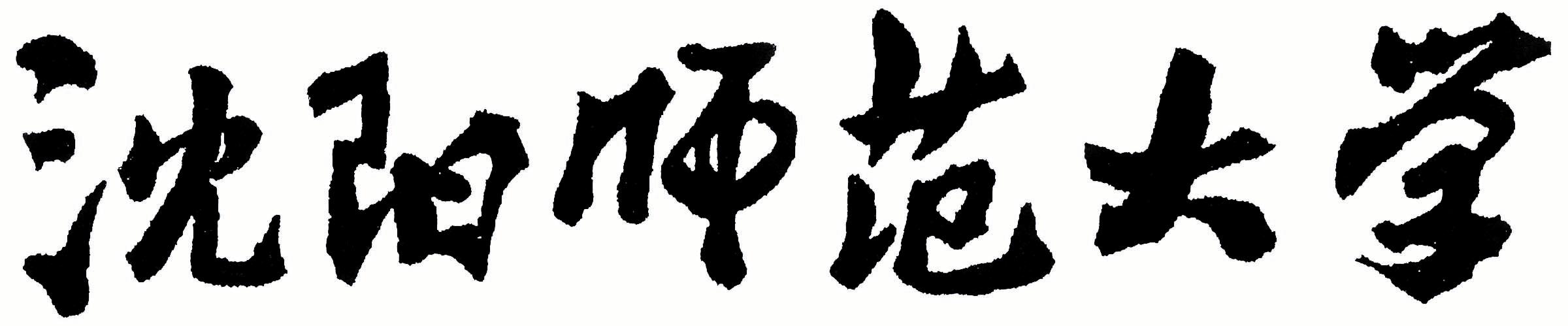 2022年全国硕士研究生招生考试大纲科目代码：865科目名称：管理学原理适用专业：工商管理一级学科各专业制订单位：沈阳师范大学修订日期：2021年8月《管理学原理》考试大纲一、考试性质《管理学原理与方法》是管理类、经济类专业的核心专业基础课程，该门考试科目设置的目的是考核和评价考生对于管理学相关的基本知识与基本理论、方法、工具的掌握情况，以及运用基本理论与方法分析和解决实际问题的能力，对于研究生的后续专业教育影响重大。二、考查目标与要求要求考生全面理解管理学涉及的基本概念和基本原理，掌握有关基本理论与基本知识，对管理和管理理论的形成与发展、组织环境与组织文化、决策与决策方法、计划、组织设计以及领导等重点内容从理论到原理、方法融会贯通，具有一定的综合分析和应用能力。三、考试形式和试卷结构（一）试卷满分及考试时间试卷满分为150分，考试时间为180分钟。（二）答题方式答题方式为闭卷，笔试。（三）试卷题型结构名词解释5小题，每小题6分，共30分；简答题5小题，每小题12分，共60分；论述题3小题，每小题20分，共60分。考试内容第一章 总论 1.管理的内涵与本质2.管理的基本原理与方法3.管理活动的时代背景4.古典管理理论5.现代管理流派6.当代管理理论第二章 决策1.决策与决策过程2.环境分析与理性决策3.决策的实施与调整第三章 组织1.组织设计2.人员配备3.组织文化第四章 领导1.领导的一般理论2.激励3.沟通第五章 控制1.控制类型与过程2.控制方法与技术3.风险控制与危机管理第六章 创新1.创新原理1.组织创新四、参考书目《管理学》作者：《管理学》编写组，主编： 陈传明 出版社：高等教育出版社出版时间： 2019年1月第1版《管理学原理与方法》（第七版）作者： 周三多 陈传明 出版社：高等教育出版社出版时间： 2018年11月第7版